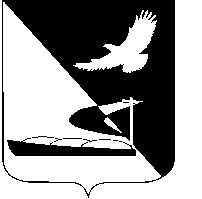 АДМИНИСТРАЦИЯ МУНИЦИПАЛЬНОГО ОБРАЗОВАНИЯ«АХТУБИНСКИЙ РАЙОН»ПОСТАНОВЛЕНИЕ27.01.2016     					                  № 22Об утверждении плана-графика размещения заказов на поставку товаров, выполнение работ, оказание услуг для обеспечения муниципальных нужд администрации МО «Ахтубинский район» на 2016 годРуководствуясь Федеральным законом от 05.04.2013 № 44-ФЗ «О контрактной системе в сфере закупок товаров, работ, услуг для обеспечения государственных и муниципальных нужд», постановлением Правительства РФ от 05.06.2015 № 554 «О требованиях к формированию, утверждению и ведению планов-графиков закупок товаров, работ, услуг для обеспечения нужд субъекта Российской Федерации и муниципальных нужд, а также требованиях к форме планов-графиков закупок товаров, работ, услуг», Порядком формирования, утверждения и ведения планов-графиков закупок товаров, работ, услуг для обеспечения муниципальных нужд муниципального образования «Ахтубинский район», утвержденным постановлением администрации МО «Ахтубинский район» от 30.12.2014      № 2014 «Об утверждении Порядка формирования, утверждения и ведения планов-графиков закупок товаров, работ, услуг для обеспечения муниципальных нужд муниципального образования «Ахтубинский район», администрация МО «Ахтубинский район»           ПОСТАНОВЛЯЕТ:Утвердить план-график  размещения  заказов на поставку товаров, выполнение работ, оказание услуг для обеспечения муниципальных нужд администрации  МО «Ахтубинский район» на 2016 год (прилагается).Отделу информатизации и компьютерного обслуживания администрации  МО «Ахтубинский район» (Короткий В.В) обеспечить размещение настоящего постановления в сети Интернет на официальном сайте администрации  МО «Ахтубинский район» в разделе «Документы», подразделе «Документы Администрации» подразделе «Официальные документы».Муниципальному казенному учреждению по осуществлению закупок для муниципальных нужд муниципального образования «Ахтубинский район» (Богатикова Ж.В.) обеспечить размещение планов-графиков на поставку товаров, выполнение работ, оказание услуг для обеспечения муниципальных нужд администрации МО «Ахтубинский район» на 2016 год в сети Интернет на официальном сайте Единой информационной системы в сфере закупок.Глава муниципального образования                                            В.А. ВедищевУТВЕРЖДЕН постановлением администрацииМО «Ахтубинский район»от 27.01.2016 № 22План-график размещения заказов на поставку товаров, выполнение работ, оказание услуг
для обеспечения государственных и муниципальных нужд на  2016 годВерно:Наименование заказчика АДМИНИСТРАЦИЯ МУНИЦИПАЛЬНОГО ОБРАЗОВАНИЯ "АХТУБИНСКИЙ РАЙОН" АСТРАХАНСКОЙ ОБЛАСТИЮридический адрес,
телефон, электронная
почта заказчикаРоссийская Федерация, 416500, Астраханская обл, Ахтубинск г, ВОЛГОГРАДСКАЯ, 141 , +7 (85141) 51188 , adm.mo.ahtubinsk@mail.ruИНН 3012000794КПП 300101001ОКАТО 12605101КБК ОКВЭД ОКПД Условия контракта Условия контракта Условия контракта Условия контракта Условия контракта Условия контракта Условия контракта Условия контракта Условия контракта Условия контракта Способ размеще-ния заказа Обоснование внесения измене-ний КБК ОКВЭД ОКПД № зака-за (№ лота) № зака-за (№ лота) наименование предмета контракта минимально необходимые требования, предъявляемые к предмету контракта ед. изме-рения Количе-ство (объем) ориентировочная начальная (максималь-ная) цена контракта (тыс. рублей) условия финансового обеспечения исполнения контракта (включая размер аванса) график осуществления процедур закупки график осуществления процедур закупки Способ размеще-ния заказа Обоснование внесения измене-ний КБК ОКВЭД ОКПД № зака-за (№ лота) № зака-за (№ лота) наименование предмета контракта минимально необходимые требования, предъявляемые к предмету контракта ед. изме-рения Количе-ство (объем) ориентировочная начальная (максималь-ная) цена контракта (тыс. рублей) условия финансового обеспечения исполнения контракта (включая размер аванса) срок разме-щения заказа (месяц, год) срок исполне-ния контракта (месяц, год) Способ размеще-ния заказа Обоснование внесения измене-ний 12344567891011121314300011323В000001024462.02.962.09.20.19011на право заключения муниципального контракта на оказание информацион-ных услуг с использованием экземпляров Специального Выпуска Системы Консультант Плюс, принадлежащих Заказчику, на основе специального лицензионного программного обеспечения, обеспечиваю-щего совместимость информацион-ных услуг с установленными у Заказчика экземплярами Систем Консультант Плюс (для субъектов малого предпринима-тельства).

Оказание информацион-ных услуг с использованием экземпляров Специального Выпуска Системы Консультант Плюс, принадлежащих Заказчику, на основе специального лицензионного программного обеспечения, обеспечиваю-щего совместимость информацион-ных услуг с установленными у Заказчика экземплярами Систем Консультант ПлюсПреимущества: - Субъектам малого предпринимательства и социально ориентированным некоммерческим организациям (в соответствии со Статьей 30 Федерального закона № 44-ФЗ);

Иные дополнительные требования к участникам (в соответствии с частью 2 Статьи 31 Федерального закона № 44-ФЗ): 

Информация об общественном обсуждении закупки: не проводилось

качество предоставляемой услуги— 276,615


276615 / 2766152766  /  13831  /  -01.2016 12.2016 

Сроки исполне-ния отдельных этапов контракта: 12.2016

Периодич-ность поставки товаров, работ, услуг: Согласно условиям контрактаЭлектрон-ный аукционпреподавательские услуги, оказываемые физическими лицами (закупки в соответствии с п. 4, 5, 23, 26, 33, 42, 44 части 1 статьи 93 Федерального закона № 44-ФЗ)преподавательские услуги, оказываемые физическими лицами (закупки в соответствии с п. 4, 5, 23, 26, 33, 42, 44 части 1 статьи 93 Федерального закона № 44-ФЗ)преподавательские услуги, оказываемые физическими лицами (закупки в соответствии с п. 4, 5, 23, 26, 33, 42, 44 части 1 статьи 93 Федерального закона № 44-ФЗ)преподавательские услуги, оказываемые физическими лицами (закупки в соответствии с п. 4, 5, 23, 26, 33, 42, 44 части 1 статьи 93 Федерального закона № 44-ФЗ)преподавательские услуги, оказываемые физическими лицами (закупки в соответствии с п. 4, 5, 23, 26, 33, 42, 44 части 1 статьи 93 Федерального закона № 44-ФЗ)преподавательские услуги, оказываемые физическими лицами (закупки в соответствии с п. 4, 5, 23, 26, 33, 42, 44 части 1 статьи 93 Федерального закона № 44-ФЗ)преподавательские услуги, оказываемые физическими лицами (закупки в соответствии с п. 4, 5, 23, 26, 33, 42, 44 части 1 статьи 93 Федерального закона № 44-ФЗ)преподавательские услуги, оказываемые физическими лицами (закупки в соответствии с п. 4, 5, 23, 26, 33, 42, 44 части 1 статьи 93 Федерального закона № 44-ФЗ)преподавательские услуги, оказываемые физическими лицами (закупки в соответствии с п. 4, 5, 23, 26, 33, 42, 44 части 1 статьи 93 Федерального закона № 44-ФЗ)преподавательские услуги, оказываемые физическими лицами (закупки в соответствии с п. 4, 5, 23, 26, 33, 42, 44 части 1 статьи 93 Федерального закона № 44-ФЗ)преподавательские услуги, оказываемые физическими лицами (закупки в соответствии с п. 4, 5, 23, 26, 33, 42, 44 части 1 статьи 93 Федерального закона № 44-ФЗ)преподавательские услуги, оказываемые физическими лицами (закупки в соответствии с п. 4, 5, 23, 26, 33, 42, 44 части 1 статьи 93 Федерального закона № 44-ФЗ)преподавательские услуги, оказываемые физическими лицами (закупки в соответствии с п. 4, 5, 23, 26, 33, 42, 44 части 1 статьи 93 Федерального закона № 44-ФЗ)преподавательские услуги, оказываемые физическими лицами (закупки в соответствии с п. 4, 5, 23, 26, 33, 42, 44 части 1 статьи 93 Федерального закона № 44-ФЗ)преподавательские услуги, оказываемые физическими лицами (закупки в соответствии с п. 4, 5, 23, 26, 33, 42, 44 части 1 статьи 93 Федерального закона № 44-ФЗ)300110107100С0010244Преподавательс-кие услуги, оказываемые физическими лицами 400Закупка у единствен-ного постав-щика (подряд-чика, исполни-теля)Годовой объем закупок у единственного поставщика (подрядчика, исполнителя) в соответствии с пунктом 4 части 1 статьи 93 Федерального закона № 44-ФЗГодовой объем закупок у единственного поставщика (подрядчика, исполнителя) в соответствии с пунктом 4 части 1 статьи 93 Федерального закона № 44-ФЗГодовой объем закупок у единственного поставщика (подрядчика, исполнителя) в соответствии с пунктом 4 части 1 статьи 93 Федерального закона № 44-ФЗГодовой объем закупок у единственного поставщика (подрядчика, исполнителя) в соответствии с пунктом 4 части 1 статьи 93 Федерального закона № 44-ФЗГодовой объем закупок у единственного поставщика (подрядчика, исполнителя) в соответствии с пунктом 4 части 1 статьи 93 Федерального закона № 44-ФЗГодовой объем закупок у единственного поставщика (подрядчика, исполнителя) в соответствии с пунктом 4 части 1 статьи 93 Федерального закона № 44-ФЗГодовой объем закупок у единственного поставщика (подрядчика, исполнителя) в соответствии с пунктом 4 части 1 статьи 93 Федерального закона № 44-ФЗГодовой объем закупок у единственного поставщика (подрядчика, исполнителя) в соответствии с пунктом 4 части 1 статьи 93 Федерального закона № 44-ФЗГодовой объем закупок у единственного поставщика (подрядчика, исполнителя) в соответствии с пунктом 4 части 1 статьи 93 Федерального закона № 44-ФЗГодовой объем закупок у единственного поставщика (подрядчика, исполнителя) в соответствии с пунктом 4 части 1 статьи 93 Федерального закона № 44-ФЗГодовой объем закупок у единственного поставщика (подрядчика, исполнителя) в соответствии с пунктом 4 части 1 статьи 93 Федерального закона № 44-ФЗГодовой объем закупок у единственного поставщика (подрядчика, исполнителя) в соответствии с пунктом 4 части 1 статьи 93 Федерального закона № 44-ФЗГодовой объем закупок у единственного поставщика (подрядчика, исполнителя) в соответствии с пунктом 4 части 1 статьи 93 Федерального закона № 44-ФЗГодовой объем закупок у единственного поставщика (подрядчика, исполнителя) в соответствии с пунктом 4 части 1 статьи 93 Федерального закона № 44-ФЗГодовой объем закупок у единственного поставщика (подрядчика, исполнителя) в соответствии с пунктом 4 части 1 статьи 93 Федерального закона № 44-ФЗ0Закупка у единствен-ного постав-щика (подряд-чика, исполни-теля)Годовой объем закупок у единственного поставщика (подрядчика, исполнителя) в соответствии с пунктом 5 части 1 статьи 93 Федерального закона № 44-ФЗГодовой объем закупок у единственного поставщика (подрядчика, исполнителя) в соответствии с пунктом 5 части 1 статьи 93 Федерального закона № 44-ФЗГодовой объем закупок у единственного поставщика (подрядчика, исполнителя) в соответствии с пунктом 5 части 1 статьи 93 Федерального закона № 44-ФЗГодовой объем закупок у единственного поставщика (подрядчика, исполнителя) в соответствии с пунктом 5 части 1 статьи 93 Федерального закона № 44-ФЗГодовой объем закупок у единственного поставщика (подрядчика, исполнителя) в соответствии с пунктом 5 части 1 статьи 93 Федерального закона № 44-ФЗГодовой объем закупок у единственного поставщика (подрядчика, исполнителя) в соответствии с пунктом 5 части 1 статьи 93 Федерального закона № 44-ФЗГодовой объем закупок у единственного поставщика (подрядчика, исполнителя) в соответствии с пунктом 5 части 1 статьи 93 Федерального закона № 44-ФЗГодовой объем закупок у единственного поставщика (подрядчика, исполнителя) в соответствии с пунктом 5 части 1 статьи 93 Федерального закона № 44-ФЗГодовой объем закупок у единственного поставщика (подрядчика, исполнителя) в соответствии с пунктом 5 части 1 статьи 93 Федерального закона № 44-ФЗГодовой объем закупок у единственного поставщика (подрядчика, исполнителя) в соответствии с пунктом 5 части 1 статьи 93 Федерального закона № 44-ФЗГодовой объем закупок у единственного поставщика (подрядчика, исполнителя) в соответствии с пунктом 5 части 1 статьи 93 Федерального закона № 44-ФЗГодовой объем закупок у единственного поставщика (подрядчика, исполнителя) в соответствии с пунктом 5 части 1 статьи 93 Федерального закона № 44-ФЗГодовой объем закупок у единственного поставщика (подрядчика, исполнителя) в соответствии с пунктом 5 части 1 статьи 93 Федерального закона № 44-ФЗГодовой объем закупок у единственного поставщика (подрядчика, исполнителя) в соответствии с пунктом 5 части 1 статьи 93 Федерального закона № 44-ФЗГодовой объем закупок у единственного поставщика (подрядчика, исполнителя) в соответствии с пунктом 5 части 1 статьи 93 Федерального закона № 44-ФЗ0Закупка у единствен-ного постав-щика (подряд-чика, исполни-теля)Годовой объем закупок у субъектов малого предпринимательства, социально ориентированных некоммерческих организацийГодовой объем закупок у субъектов малого предпринимательства, социально ориентированных некоммерческих организацийГодовой объем закупок у субъектов малого предпринимательства, социально ориентированных некоммерческих организацийГодовой объем закупок у субъектов малого предпринимательства, социально ориентированных некоммерческих организацийГодовой объем закупок у субъектов малого предпринимательства, социально ориентированных некоммерческих организацийГодовой объем закупок у субъектов малого предпринимательства, социально ориентированных некоммерческих организацийГодовой объем закупок у субъектов малого предпринимательства, социально ориентированных некоммерческих организацийГодовой объем закупок у субъектов малого предпринимательства, социально ориентированных некоммерческих организацийГодовой объем закупок у субъектов малого предпринимательства, социально ориентированных некоммерческих организацийГодовой объем закупок у субъектов малого предпринимательства, социально ориентированных некоммерческих организацийГодовой объем закупок у субъектов малого предпринимательства, социально ориентированных некоммерческих организацийГодовой объем закупок у субъектов малого предпринимательства, социально ориентированных некоммерческих организацийГодовой объем закупок у субъектов малого предпринимательства, социально ориентированных некоммерческих организацийГодовой объем закупок у субъектов малого предпринимательства, социально ориентированных некоммерческих организацийГодовой объем закупок у субъектов малого предпринимательства, социально ориентированных некоммерческих организаций276,615Электрон-ный аукционГодовой объем закупок, осуществляемых путем проведения запроса котировокГодовой объем закупок, осуществляемых путем проведения запроса котировокГодовой объем закупок, осуществляемых путем проведения запроса котировокГодовой объем закупок, осуществляемых путем проведения запроса котировокГодовой объем закупок, осуществляемых путем проведения запроса котировокГодовой объем закупок, осуществляемых путем проведения запроса котировокГодовой объем закупок, осуществляемых путем проведения запроса котировокГодовой объем закупок, осуществляемых путем проведения запроса котировокГодовой объем закупок, осуществляемых путем проведения запроса котировокГодовой объем закупок, осуществляемых путем проведения запроса котировокГодовой объем закупок, осуществляемых путем проведения запроса котировокГодовой объем закупок, осуществляемых путем проведения запроса котировокГодовой объем закупок, осуществляемых путем проведения запроса котировокГодовой объем закупок, осуществляемых путем проведения запроса котировокГодовой объем закупок, осуществляемых путем проведения запроса котировокЗапрос котировокСовокупный объем закупок, планируемых в текущем годуСовокупный объем закупок, планируемых в текущем годуСовокупный объем закупок, планируемых в текущем годуСовокупный объем закупок, планируемых в текущем годуСовокупный объем закупок, планируемых в текущем годуСовокупный объем закупок, планируемых в текущем годуСовокупный объем закупок, планируемых в текущем годуСовокупный объем закупок, планируемых в текущем годуСовокупный объем закупок, планируемых в текущем годуСовокупный объем закупок, планируемых в текущем годуСовокупный объем закупок, планируемых в текущем годуСовокупный объем закупок, планируемых в текущем годуСовокупный объем закупок, планируемых в текущем годуСовокупный объем закупок, планируемых в текущем годуСовокупный объем закупок, планируемых в текущем году676,615/676,615Электрон-ный аукцион, Запрос котировок, Закупка у единствен-ного постав-щика (подряд-чика, исполни-теля)                                                                           
(Ф.И.О., должность руководителя
(уполномоченного должностного лица)
заказчика)                        
(подпись) "____"  ____________  2016  г. 
(Дата утверждения) МП 